Booking 確定時のメール送信先を追加する手順を記載します。※Loginが必要です。■Step1 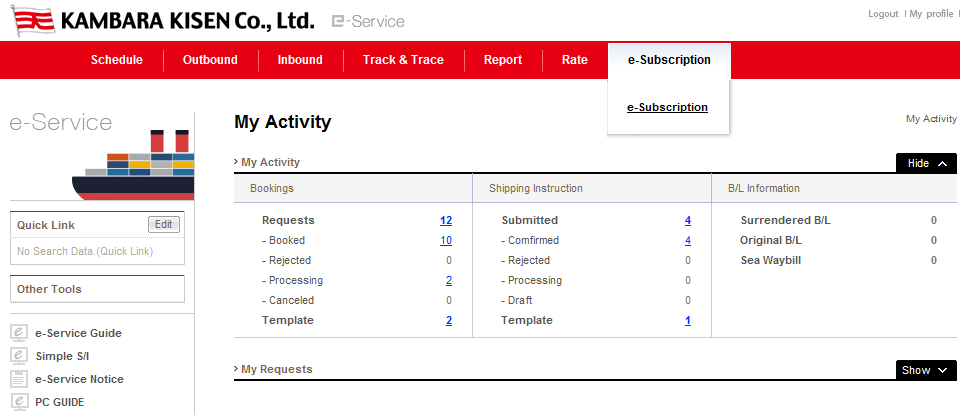 ■Step2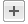 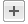 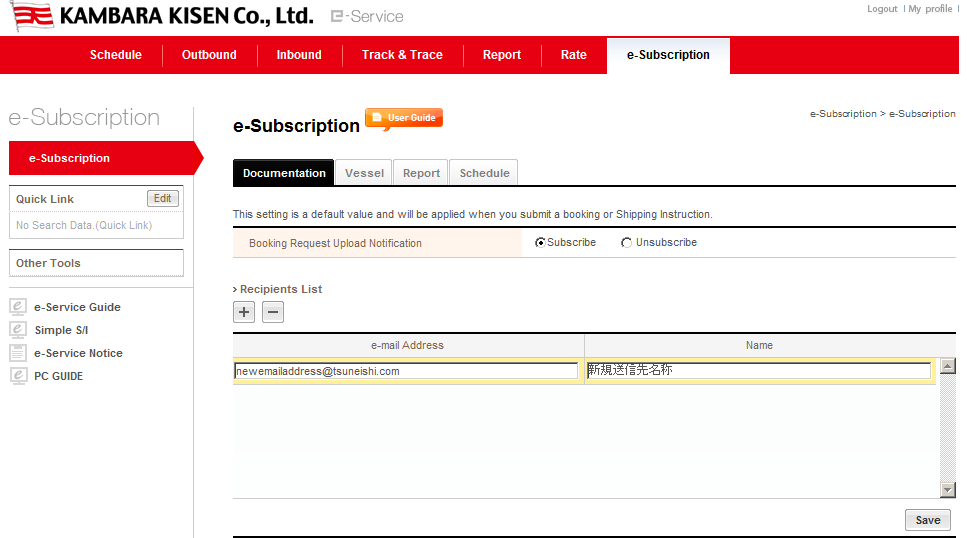 ■Step3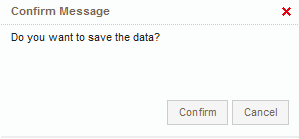 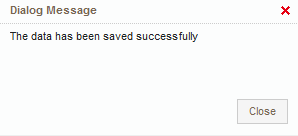 ■Step4Outbound->Booking Request->e-Mail Notification でBooking RequestをSubmitする前に実行
※注意: 追加通知先はBooking Request のSubmit前に毎回、指定が必要。  　　　　初期値でRecipients Listに登録されている全アドレスが選択されます。e-Mail通知の送信が不要なアドレスのみ選択を解除してください。一度に指定できるアドレスは５件までです。６件以上は指定した場合エラーとなります。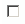 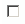 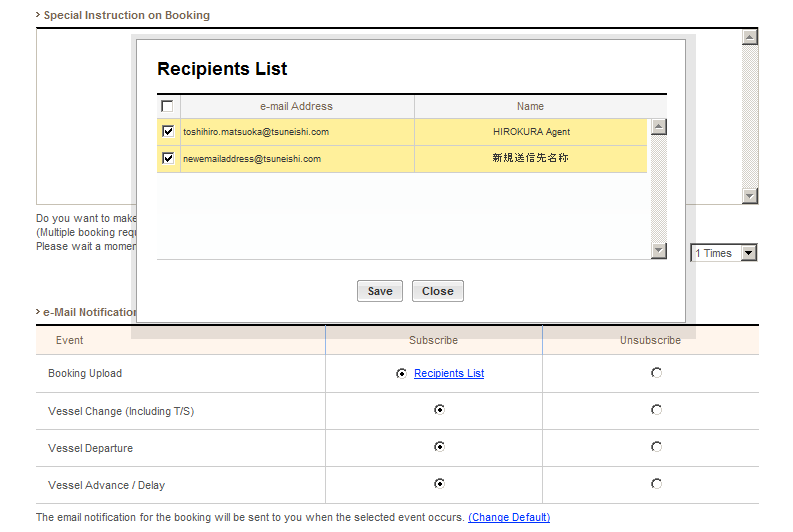 